                                                                             令和5年2月吉日各 位　　　　　　　　　　　　　　　　　　　　　　　　　　　　　　　　　　　　　大島郡歯科医師会　　　　　　　　　　　　　　　　　　　　　　　　　　　　　　　　　　　　会長　町田　慶太奄美むし歯予防啓発研修会のご案内　時下、ますますご清栄のこととお喜び申し上げます。　大島郡歯科医師会では児童のむし歯を無くすため、健全歯を維持するため、また口腔ケアの大切さを理解して頂くため、今回「奄美むし歯予防啓発研修会」を下記のとおり開催いたします。　住民の皆様におかれましても、この機会に、自分の歯を一生維持して、心身ともに健康であるよう是非ご参加くださいますようお願い致します。記　　　　　　　日時　：　令和5年2月23日（木）　13：30～16：00　　　　　　　場所　：　奄美市市民交流センター　講演1　13：40～14：40　　　　　講師　：　重田　浩樹　先生（かごしま口腔保健協会専務理事）　　　　　演題　：　「成長発育期におけるむし歯予防のためのフッ化物洗口について」　講演Ⅱ　14：50～15：35　　　　　講師　：　畠　義一郎　先生（大島郡歯科医師会副会長）　　　　　演題　：　「奄美のむし歯の現状と課題について」※　参加希望の方はFAX・メールにて2月16日までにお申込みください。　　FAX　0997-52-1865　　メール　oshima-kda@po3.synapse.ne.jp大島郡歯科医師会　行　　　　　　　　　　　　　　　　　　　　　令和5年2月　日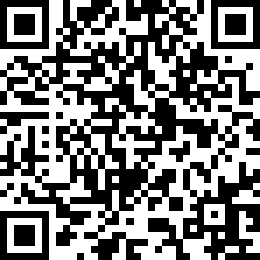 　　　　　　　　　　奄美むし歯予防啓発研修会　　　　　　　　　　　　・参加します　　　　　　　　　　　　　　　　　　　　　　　　　　　　　　こちらのQRコードからも申込可能です。　　　　  　氏　名　　　　　　　　　　　　　　　 所属　☑　　　　　□一般　　    　□小中学校保護者　　□未就学児保護者　　　　　　　　　 　□医療関係者　　□学校関係者　    　□その他　　　